§4-1103.  Payment order; definitions(1).   In this Article:(a).  "Payment order" means an instruction of a sender to a receiving bank, transmitted orally, electronically or in writing, to pay, or to cause another bank to pay, a fixed or determinable amount of money to a beneficiary if:(i)  The instruction does not state a condition to payment to the beneficiary other than time of payment;(ii)  The receiving bank is to be reimbursed by debiting an account of, or otherwise receiving payment from, the sender; and(iii)  The instruction is transmitted by the sender directly to the receiving bank or to an agent, funds transfer system or communication system for transmittal to the receiving bank;  [PL 1991, c. 812, §2 (NEW).](b).  "Beneficiary" means the person to be paid by the beneficiary's bank;  [PL 1991, c. 812, §2 (NEW).](c).  "Beneficiary's bank" means the bank identified in a payment order in which an account of the beneficiary is to be credited pursuant to the order or which otherwise is to make payment to the beneficiary if the order does not provide for payment to an account;  [PL 1991, c. 812, §2 (NEW).](d).  "Receiving bank" means the bank to which the sender's instruction is addressed; and  [PL 1991, c. 812, §2 (NEW).](e).  "Sender" means the person giving the instruction to the receiving bank.  [PL 1991, c. 812, §2 (NEW).][PL 1991, c. 812, §2 (NEW).](2).   If an instruction complying with subsection (1), paragraph (a) is to make more than one payment to a beneficiary, the instruction is a separate payment order with respect to each payment.[PL 1991, c. 812, §2 (NEW).](3).   A payment order is issued when it is sent to the receiving bank.[PL 1991, c. 812, §2 (NEW).]SECTION HISTORYPL 1991, c. 812, §2 (NEW). The State of Maine claims a copyright in its codified statutes. If you intend to republish this material, we require that you include the following disclaimer in your publication:All copyrights and other rights to statutory text are reserved by the State of Maine. The text included in this publication reflects changes made through the First Regular and First Special Session of the 131st Maine Legislature and is current through November 1. 2023
                    . The text is subject to change without notice. It is a version that has not been officially certified by the Secretary of State. Refer to the Maine Revised Statutes Annotated and supplements for certified text.
                The Office of the Revisor of Statutes also requests that you send us one copy of any statutory publication you may produce. Our goal is not to restrict publishing activity, but to keep track of who is publishing what, to identify any needless duplication and to preserve the State's copyright rights.PLEASE NOTE: The Revisor's Office cannot perform research for or provide legal advice or interpretation of Maine law to the public. If you need legal assistance, please contact a qualified attorney.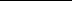 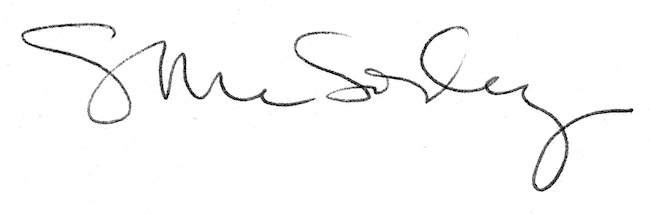 